MPR uitslagMet behulp van deze opdracht ga je de MPR leren kennen. De veehouder en dierenarts gebruiken de kengetallen op de MPR onder andere om te kijken hoe het met de koppel gaat. Je kunt er informatie vinden over de productie, maar ook over de gezondheid van de koeien.Meer achtergrondinformatie vind je in het boek Beslissen van Kalf tot Koe (hoofdstuk 9): https://crv4all.nl/nl/service/digitaal-boek-beslissen-van-kalf-tot-koeBekijk het bedrijfsoverzicht van de MPR-uitslag en beantwoord de volgende vragen. Deze vind je in de wikiwijs.Van welk bedrijf is dit de MPR-uitslag? Dairy CampusHoe wordt er op dit bedrijf gemolken? Robot	Hoe vaak vindt de melkcontrole plaats? 4 wekelijksHoeveel koeien heeft het bedrijf in totaal (melkgevend + droog)? 552Wat wordt er bedoeld met droge koeien? Niet melkgevendWat wordt er bedoeld met de volgende afkortingen?Kgm = kilogram melk% lact = percentage lactoseur = ureumlft afk = leeftijd afkalvenlw = lactatie waardeBSK =  bedrijfs standaard koeejr = economisch jaar resultaatDe koeien worden ingedeeld in verschillende groepen, welke zijn dat? 60 dagen, tot 120 dagen, tot 200 dagen, tot 205 dagen, na 305 dagenHoeveel verse koeien zijn er op dit moment (tot 60 dagen)? 92Wat is de gemiddelde dagproductie van het bedrijf op dit moment in kg melk? 27,5Bij welke groep is de BSK het hoogst? Tot 120 dagenHoe hoog is de BSK bij die groep? 45,9In welke maand gaven de koeien de meeste melk? JanuariIn welke maand was het ureum getal het hoogst? AprilWanneer was de BSK hoger, dit jaar of vorig jaar? Dit jaarDieroverzichtBekijk nu het dieroverzicht en beantwoord opnieuw de vragen hieronder.Wat betekenen de volgende afkortingen?ISK = Individuele Standaard Koedrg = Drooglact = LactoseWat is het celgetal van koe 1084? 131.000Welke koe heeft de hoogste lactatiewaarde? LW 141, koe: 7813Welke koe heeft de meeste lactaties achter de rug? 525, 10 lactaties Hoe oud is koe 441 op dit moment? Op 10/10/18 (MPR) was deze koe 3 jaar oudHoeveel dagen is koe 1118 al aan de melk op dit moment? 44 dagenHoeveel kg melk heeft zij al gegeven deze lactatie?  1700 kg melkUiergezondheidOp de MPR kun je ook informatie terugvinden over de uiergezondheid. Hieronder zie je een screenshot van de MPR.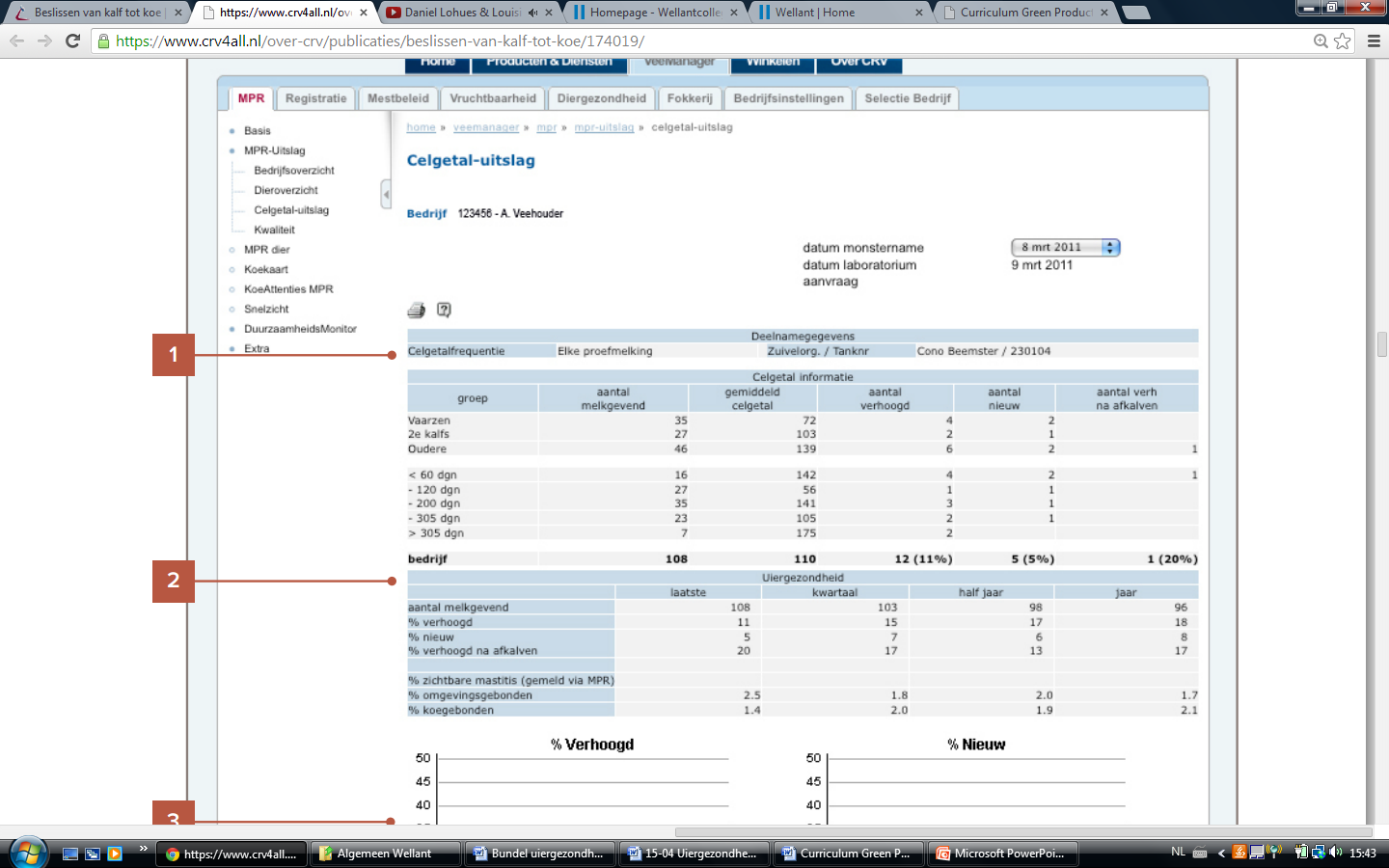 Je ziet dat er informatie opstaat over het celgetal van de verschillende groepen.Wat is het celgetal van de vaarzen, 2e kalfskoeien en oudere koeien?Vaarzen: 72.0002e kalfs: 103.000Oudere 139.000Wat wordt er bedoeld met aantal verhoogd? Hoeveel dieren in die groep een verhoogd celgetal hebbenWanneer spreken we van een verhoogd celgetal?’Vaarzen boven de 15.000 cellen/ml
Koeien boven de 250.000 cellen/mlWat wordt er bedoeld met aantal nieuw? Nieuwe gevallen met een verhoogd celgetalOp de MPR kun je ook een droogstandsevaluatie weergegeven. Wat wordt hier mee bedoeld denk je? Hoe de uiergezondheid wel of niet op peil is gebleven tijdens de droogstand.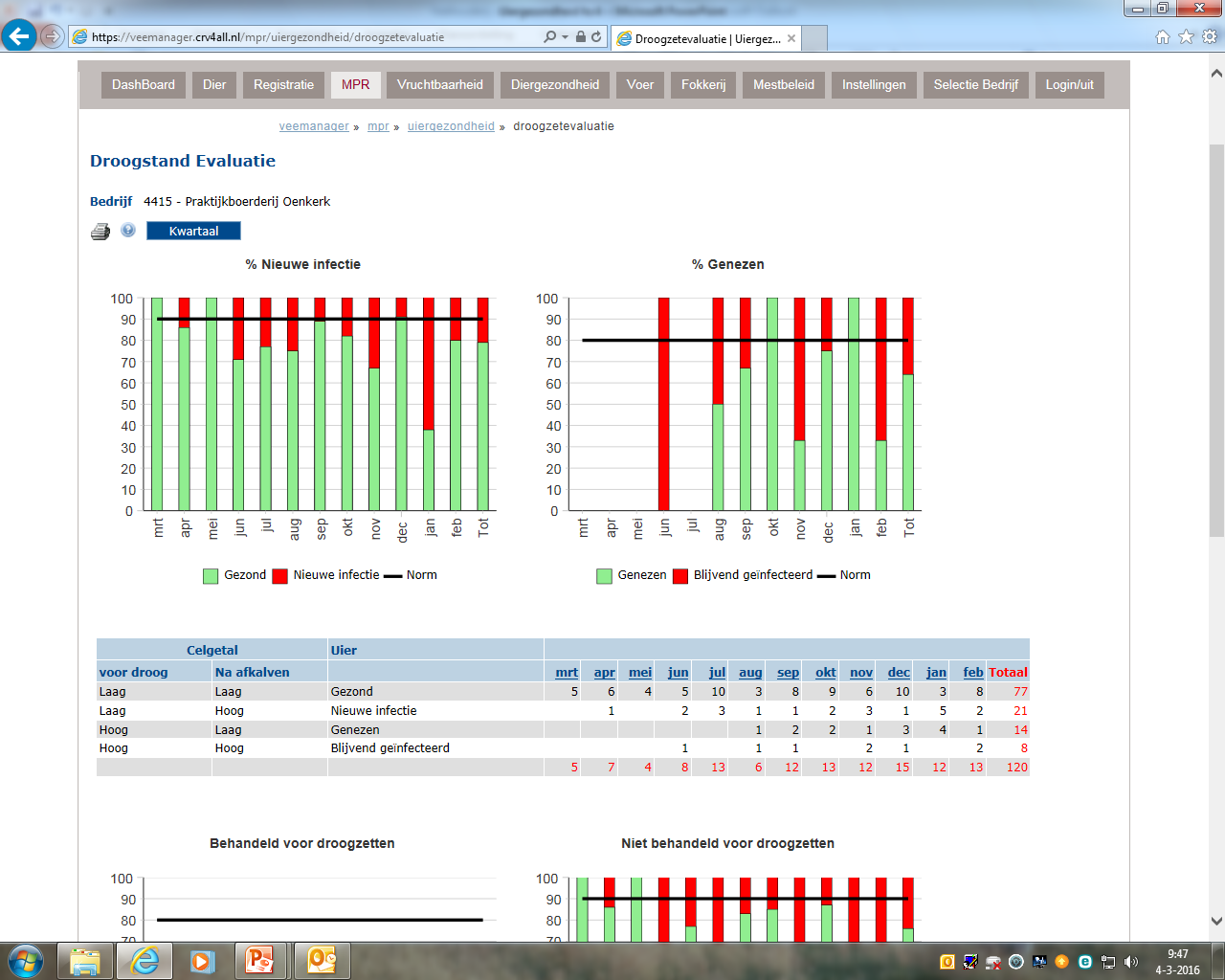 Bij de droogstandsevaluatie worden vier groepen gemaakt:Laag – laagLaag – hoogHoog – laagHoog – hoogLeg uit wat hier mee bedoeld wordt.Hier wordt het aantal dieren weergeven met daarbij de score op celgetal waarmee ze de droogstand in gingen en vervolgens hoe ze er weer uitkwamen.